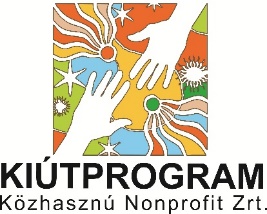 Szakmai beszámoló a Kiútprogram 2017. évi tevékenységérőlÖsszefoglalóKiútprogram 2017 évben célul tűzte ki az uborkás projekt hatékonyságának növelését – magasabb jövedelmezőség az ügyfeleknél, kevesebb veszteséget, és alacsonyabb működési költséget a társaságnál. 2017-ben az uborkás projekt mellett terveztük elindítani új vállalkozásokat, szolgáltatásokat, amelyek mind abba az irányba hatnak, hogy magasabb jövedelmet, és lehetőség szerint egész éves munkalehetőséget biztosítsanak ügyfeleink számára, mint pl a munkaerőpiaci szolgáltatatás, illetve a vállalkozói hitelezés.  Az uborkás projekt eredményei2017-ben 3 terepmunkás 2 segítővel összesen 90 őstermelővel dolgozott a programban. 46 fővel először dolgoztunk együtt, 44 fő maradt a régi csapatból. A nem első éves uborkások közül 22 termelő második éve, 18 termelő harmadik éve uborkázik, és 4 termelő már több mint 5 éve. Az összes termelő között a célcsoport aránya 98%, a roma ügyfelek arány: 77%.Az uborka terület nagysága 2017-ban 35%-kal csökkent, összesen 43630 fm-en folyt termelés.  A terület ilyen jelentős mértékű csökkenésének a fő oka két telephely megszűnt, és nem is terveztük a nagyobb léptékű bővítést. Az üzleti tervben összesen nettó 43,5 mFt  értékű uborka felvásárlással számoltunk, melyet sikerült teljesítenünk, annak ellenére, hogy az új uborka fajta egyes területeken nem hozta az elvárt eredményt. Az egy termelőre jutó átlagos árbevétel (560 eFT) meghaladta a tavalyi értéket, mely részben a magasabb felvásárlási árnak, és egyes területek kiemelkedő terméshozamának köszönhető.  A termelési átlag régiónként nagy különbséget mutat: míg a Szatmári térségben az átlaghozam 1169 Ft/m volt, addig Nyírségben az átlag összes termelőre vetítve 908 Ft/fm. 2018-ban jelentősen nőtt az 500.000 Ft fölötti jövedelmet elért termelők aránya. (36%) Az átlagos jövedelem 330 eFt volt családonként, magasabb, mint a múlt évben. Az uborka eladásából származó nettó árbevétel 49.307 eFt volt. 2018-ban a termeléssel összefüggésben 10,7 millió Ft tartozást halmoztak fel ügyfeleink, melyből 2,2 millió Ft nem lejárt tartozás.  A lejárt tartozás aránya 35%. A tartozások mértékében  jelentős eltérés van régiók között (9%-37%--50%).  Új kísérletek, kezdeményezések  2017-ben nem sikerült új vállalkozási tevékenységeket kipróbálni, és a vállalkozói mikrohitelezést sem élesztettük fel. Vállalkozási ötletünk volt a fürjtenyésztés, fürjtojás értékesítés, de nem sikerült megbízható, tőkeerős integrátor típusú vállalkozót találni.Sikerült viszont jelentős eredményeket elérni a tervezett munkaerőpiaci integrációs modell kidolgozásában, amely alkalmas lehet a helyi közmunkások, illetve álláskeresők munkába állásának a segítésében. II. Részletes beszámoló Termelők, települések, telephelyek 2017-ben 3 terepmunkás 2 segítővel (akik csak szezonban segítették félállásban a terepmunkást) összesen 90 őstermelővel dolgozott a programban, és szerződésünk volt ezen kívül még a Bodroghalom Önkormányzattal. (Az összes őstermelők között összesen 1 család nem tartozott a célcsoportunkhoz.) Ha a célcsoportot vesszük, az összes termelő közül  46 fővel először dolgoztunk együtt, 43 fő maradt a régi csapatból. 55 termelő közül, akivel nem dolgozunk ebben évben, 17 fő, akikkel mi nem akartunk tovább dolgozni, betegség, vagy a családi helyzet változás  miatt nem tud dolgozni: 9 fő, a munkahelyen dolgozik, és nem akar uborkázni: 6 fő, fajtaváltás miatt : 6 fő a szatmári térségben, és Nagykállói telephely megszűnése miatt: 17 fő (többen folytatják az uborkát, csak nem velünk). A nem első éves uborkások közül 22 termelő második éve, 18 termelő harmadik éve uborkázik, és 4 termelő már több mint 5 éve.   Az összes termelő között a roma ügyfelek arány: 77%1. sz. táblázat: A Kiútprogram ügyfeleinek száma 2013-2017 között (fő)táblázat: Mióta dolgoznak a Kiútprogrammal Uborka termelési eredmények Az uborka terület nagysága 2017-ban 35%-kal csökkent, összesen 43630 fm-en folytattak ügyfeleink termesztést. A terület ilyen jelentős mértékű csökkenésének a fő oka -  ahogy az előző pontban is már említésre került, hogy megszűntettük a nagykállói és balkányi telephelyet, és nem is terveztük a nagyobb léptékű bővítést. Az átlagosan megművelt terület 448 fm volt egy termelőre/családra vetítve, mely 17%.kal kevesebb, mint az előző évben volt. Ez részben annak a tudatos döntésnek az eredménye, hogy nem engedtük a kezdő, tapasztalatlan termelőket 300 fm-nél nagyobb területen elindulni. 3.sz. táblázat: A megművelt kordonos uborka területe 2015-2017 között (fm)Az üzleti tervben összesen nettó 43,5 mFt (bruttó 48,7mFT) értékű uborka felvásárlással számoltunk, melyet sikerült teljesítenünk, annak ellenére, hogy az új uborka fajta egyes területeken nem hozta az elvárt eredményt. Az egy termelőre jutó átlagos árbevétel meghaladta a tavalyi értéket, mely részben a magasabb felvásárlási árnak köszönhető. 4. sz. táblázat: Ügyfeleink árbevétele A termelési átlag régiónként nagy különbséget mutat: míg a Szatmári térségben Roland ügyfeleinél az átlaghozam 1169 Ft/m volt, addig Nyírségben az átlag összes termelőre vetítve 908 Ft/fm. Kiszámoltuk az ügyfelek nettó jövedelmét is, tényleges készpénz kifizetések alapján. Ha azt nézzük, hogy egy átlagos termelő, aki végigdolgozta a szezont, mennyi pénzt kapott az uborkáért, akkor látjuk, hogy míg Bodrogközben – ahol a legtöbb új termelő volt, és ahol a legkisebb volt fajlagosan az uborkaterület, 237.000 Ft jövedelmet termeltek, addig Szatmárban már a tapasztaltabb termelők átlagosan 540.000 Ft-t termeltek. 2018-ban jelentősen nőtt az 500.000 Ft fölötti jövedelmet elért termelők aránya. (36%)Az átlagos jövedelem 330 eFt volt családonként. 5.sz. táblázat: Termelési eredmények térségenként6. sz. táblázat: A jövedelmi sávok megoszlása A termelés finanszírozásaA Kiútprogram ebben az évben is megfinanszírozta a Kiútas ügyfeleknek a teljes szezonra vonatkozóan az inputanyagokat (palánta, növényvédőszer, műtrágya), továbbá a kezdő termelőknek a rendszer kiépítéséhez szükséges eszközöket a megadott kereteken belül. A kihelyezett árukról Áfás számlát állítottunk ki, a szivattyút és a permetezőt használatba adtuk a szezon végéig. A megelőlegezett áruk ellenértékét a termelők által leadott uborka árából vontuk le.  Input anyagok (P2) beszerzése 2017-ben a növényvédőszereket és műtrágyákat az Agrokerrel kötött 25 millió Ft keretösszegből finanszíroztuk. Az áruhitelt november 25-én kellett visszafizetni. Az Agroker az így meghitelezett árukra 5%-os éves kamatot számolt fel. A Kiút az áruk értékesítésénél átlagosan 5-7% árrést alkalmazott. Bodrogközben a Nyírchem Kft. szállította az inputanyagokat készpénzes kifizetéssel. A palántákat a KITE-től vásároltuk 60 napos fizetési határidővel, így ezt az összeget sem kellett megelőlegeznünk, az uborka bevételből tudtuk finanszírozni.Ebben az évben a fel nem használt eszközök, input anyagok értéke 7.265 eFt volt, 2432 eFt-tal magasabb lett, mint előző évben úgy, hogy évközben visszaszállítottuk az áru egy részét. Az árurendelés a terepmunkás felelőssége, nekik kell a felvásárlókkal és a szaktanácsadókkal együttműködve tervezni a megrendeléseket. (A magas készlet oka, hogy a nyírségi területen az megrendelések nem voltak összhangban a valós igényekkel, sok esetben a termelők féláron tovább is adták a tőlünk kapott árut. 2018-ban kiemelt figyelmet kell fordítani a meglévő árukészlet felhasználására és a rendelt mennyiségekre.Eszközök finanszírozása (P1)A Kiútprogram 2 éves lejáratú, halasztott fizetési feltétellel adott el eszközöket a termelőknek, (P1), ezen kívül előleget adtunk a kútfúráshoz külön megállapodás alapján. 2017-ben összesen 5,5 millió Ft beruházási eszközöket finanszíroztunk meg az új termelőknek, ez átlagosan 120.000 FT-t jelent ügyfélre vetítve.  Változás volt az előző évek gyakorlatához képest, hogy a szivattyúkat és a permetezőket nem adtuk el, csak használatba adtuk, és a szezon végén vissza kellett adniuk. Ez a megoldás azért is jó, mert ha valaki nem folytatja a termelést, akkor nem marad adósságban, és a visszaadott árut fel tudjuk használni. A szivattyúkat a második év végén a termelők megvehetik. (két-három termelőnél fordul elő, hogy nem adták vissza, velük szemben ügyvédi eljárást kezdeményeztünk.)Uborka felvásárlása 2018-ban az alábbi településeken volt telephelyünk uborka felvásárlásra. A felvásárló telepeken csak Kiutas ügyfelektől vettek át uborkát. Az uborka elszállítását az integrátor cég szervezte meg, kivéve Bodroghalomról, ahol minden alkalommal a kiutas teherautóval szállították az uborkát Kékcsére. Ennek a költségét az integrátor elvállalta.  Bodroghalom kivételével – ahol Kosztyi Péter felesége, Viki volt a felvásárló -  minden felvásárló egyben ügyfelünk is volt  (a 13 felvásárló közül 9 fő volt roma).  A felvásárlók feladata nagyon felelősségteljes, fontos, hogy legyen bizalom a terepmunkás és a felvásárló között, a felvásárló és az ügyfelek között. Fontos, hogy a terepmunkás folyamatosan segítse és ellenőrizze a felvásárló munkáját, mert rajtuk is múlik, hogy a termelők hogy viszonyulnak a Kiúthoz.Az uborka minőségével ebben az évben nem volt reklamáció a partnerünk – Zöldség Fruct Kft. részéről.  A könyv szerint az összes uborka felvásárlási ára nettó 47.152 eFt volt. Ebből a továbbértékesített uborka felvásárlási ára összesen: 44.551 eFt volt. (a különbözet 2601 eFt, a felvásárlóknál maradt) Az uborka eladásából származó nettó árbevétel 49.307 eFt volt. (Az árkülönbözet 4756 eFt volt ténylegesen 2018-ban. ) megj. A régió lehatárolása nem fedik teljesen a hivatalosan elfogadott területi egységeket, A termelés finanszírozásának alakulása  2018-ban az ügyfeleinktől átvett uborka ára már majdnem kétszerese (1,85) a termelőknek adott  eszközök árának  (ha a P1-nek csak az első évre eső költségét vesszük, akkor éppen kétszerese.) Ez azt jelenti, ha mindenki azonos eredménnyel termelne, akkor mindenki ki tudná fizetni - a folyamatos levonásokból -  a megelőlegezett anyagok árát. Míg egyes régiókban a kedvező terméshozamok eredményeként a tartozások aránya minimális – 12%, addig a nyírségi régióban  Mivel a leadott uborka mennyisége régiónként és termelőnként is nagy eltérést mutat – ezért nem sikerült a tervet teljesíteni, ebben az évben is jelentős tartozást halmoztak fel ügyfeleink. Az alábbi táblázat ugyanakkor azt is mutatja, hogy minden évben kedvezőbb megelőlegezett anyagaok és eszközök árának aránya a leadott uborka árához viszonyítva.      7. sz. táblázat Termelés finanszírozása (bruttó összegek) – megj. összes ügyfél, Bodroghalmi önkormányzat nélkülJövedelmek és tartozások alakulása területi egységenként 2018-ban a termeléssel összefüggésben 10,7 millió Ft tartozást halmoztak fel ügyfeleink, melyből 2,2 millió Ft nem lejárt tartozás.  A lejárt tartozás aránya 35%. A tartozások mértékében  jelentős eltérés van régiók között (9%-37%--50%). Az adatokból jól látható a termelési eredmények/jövedelmek és a tartozások közötti szoros összefüggés. A legeredményesebb terület a Szatmári régió, ahol legmagasabb volt a jövedelem, és a legalacsonyabb a tartozás (9%) , a legrosszabb adatokat a nyirségi terület produkálta (50%).  A Bodrogköz átlaghoz közeli eredményt hozott.  A beruházási eszközök visszafizetésének a határideje 2018-ban jár le. 2018-ban tartozás rendezésével csak azokkal az ügyfelekkel számoltunk, akik ebben az évben is uborkáznak, együttműködők, és nagy valószínűséggel az uborka bevételből fogják tudni törleszteni az tartozásukat. Míg Bodrogközben 2018-ban jelentős befizetés várható (a beruházási eszközök visszafizetése, és az aktív ügyfelek  miatt,), addig a Nyírségi területen erre nem lehet számítani az ügyfelek hozzáállása miatt.  Ha összehasonlítjuk a jövedelem megoszlást és a tartozások megfizetésének az arányát, akkor azt látjuk, hogy legalább 150.000 FT/család jövedelem szükséges ahhoz, hogy a tartozásokat rendezni lehessen. (persze ez nem minden családra igaz, vannak családok, ahol magasabb volt a jövedelem és magas a tartozás arány is, de ezek inkább kivételek)8. sz. táblázat Termelés finanszírozása területi egységenként, 					eFT*csak a 2017-ben vásárolt anyagokra, és hitelekre vonatkozik9. sz. táblázat10. sz. táblázatElőző évek tartozásainak rendezése2017-ban nyilvántartott vevői követelésekre összesen 621.000 Ft befizetés történt. Uborkás projekt vállalkozási tevékenységéhez kapcsolódó szolgáltatások terepmunkások és terepmunkás segítők feladata az uborkás projektbenAz uborkatermesztés, mint társadalmi vállalkozás célját tekintve szociális, ugyanakkor a tevékenység maga nem különbözik a többi integrátori tevékenységtől, és ez tükröződik a terepmunkások tevékenységében is.  Az ügyfelek kiválasztása, felkészítése a termelésre, a beruházási eszközök beszerzése, sok esetben az anyagszállítás megoldása, és az egész termelési szezon alatt a folyamatos segítő jelenlét, mind a közhasznú tevékenységhez tartozik, a többi integrátornál ezek a „szolgáltatások” nincsenek, vagy csak minimális mértékben. Ugyanakkor a felvásárlás megszervezése, a raktárkészletek nyilvántartása, a felvásárlókkal történő kapcsolattartás, kifizetések, elszámolások már tisztán a vállalkozói tevékenységhez tartoznak. A közhasznú és vállalkozói tevékenység közötti arány – éves szinten - a meglátásom szerint 70/30%.szaktanácsadás Szatmárban és nyírségi régióban munkaszerződéssel foglalkoztattunk két szaktanácsadót, Bodrogközben és Kékcsén Kosztyi Péter látta el ezt a feladatot. A szaktanácsadók heti rendszerességgel végigjárták a kerteket, felírták a szükséges tápanyagokat és növényvédőszereket, és különösen a kezdő termelőknek elmagyarázták, megmutatták, hogyan kell szakszerűen az uborkát gondozni. A szaktanácsadók a terepmunkásoknak jelezték, ha valamelyik termelő nem, vagy nem  az előírásoknak megfelelően kezeli az uborkát. A terepmunkások és a szaktanácsadók közötti jó együttműködés elengedhetetlen feltétele a sikeres termelésnek, a kiutas értékek közvetítésének. A nyírségi rossz eredménynek részben a két szereplő közötti bizalmatlanság is oka lehet, de ezt majd ebben az évben tudjuk jobban kiértékelni a terepmunkás váltás miatt.     Míg a kiutas szaktanácsadók heti rendszerességgel adnak tanácsot minden termelőnek, a helyi integrátorok szaktanácsadói az általános tanácsadás mellett csak külön kérésre mennek ki az ültetvényre.  A szaktanácsadói költségmegosztásnál is 70/30 %-ot alkalmaztuk.   Pénzügyi asszisztens Megbízási szerződést kötöttünk a Csengersimai Szociális Szövetkezettel, átlagosan havi bruttó 280.000 Ft összegben. Breg Zsanett, aki a szövetkezet alkalmazásába állt, feladata volt az árumozgások rögzítése, a  raktárkészletek nyilvántartása a számlák és szállítók alapján, a kiadott áruk számlázásához az árazott szállítók elkészítése, összesítők alapján a felvásárlási jegyek kiállítása, emellett segített a terepmunkás feladatok adminisztrációjában is. A költségeket 50-50% -ban osztottuk fel vállalkozói és a közhasznú tevékenységekre.  Új közhasznú tevékenységek A 2017. évi üzleti tervben fogalmazódott meg új célként, új szolgáltatásokkal segítünk az ügyfeleinknek az uborkatermesztésen kívül más munkalehetőségeket felkutatni, felajánlani.  Az eredeti elképzelés az volt, hogy a már megismert, és megbízható ügyfeleink számára új foglalkoztatási, vagy új vállalkozási lehetőségeket ajánlunk fel az uborkázás mellett. Az elképzelés az volt, hogy a Nyírbátorban, Kisvárdán és Mátészalkán betanított munkásokat kereső üzemekkel együttműködve az általunk jól ismert és megbízható ügyfeleket felkészítjük a munkára és segítjük a bekerülésüket és a bent maradásukat. Ezzel az ötlettel pályáztunk a Badur Alapítvány által kiírt Ugródeszka pályázatra a Munkaerőpiaci integrációs ötletünkkel, mellyel bejutottunk az első 6 csapat közé, és részt vehettünk az ötlet üzleti tervének a kidolgozására szervezett 3x2 napos tréningen. A kidolgozott tervünk pénzbeli támogatást nem nyert, de kaptunk 1 évig tartó szakmai mentorálást a program beindítására. Régóta tervbe volt véve a terepmunkások részére egy szakmai tréning, középpontban a segítő tevékenységgel, annak részeként az ügyfelekkel történő kommunikáció, az ügyfelek áldozati szerepének megértése és kezelése, a partneri viszonyok kialakítása. Ezt a régóta esedékes tréninget tartottuk meg októberben Szűcs István tréner vezetésével, mely egyben a terepmunkások felkészítésének, továbbképzésének  első állomása is volt. Az eredeti program az év folyamán úgy módosult, hogy már nem csak az uborkás ügyfeleink számára ajánljuk fel ezt a lehetőséget, hanem azt a célt fogalmaztuk meg, hogy kidolgozunk egy olyan munkerőpiaci integrációs modellt, amely alkalmas a helyi közmunkások, illetve álláskeresők bejutáásra és bentmaradására a helyi gyárakban.  A programot 2018-ban folytatjuk. Ugyancsak célként fogalmaztuk meg, hogy 2017-ben új vállalkozási tevékenységeket is kipróbálunk, illetve ismét beindítjuk a vállalkozói mikrohitelezést.  Sajnos ezen a területen 2017-ben nem értünk el eredményeket. Vállalkozási ötletünk volt a fürjtenyésztés, fürjtojás érétkesítés, de az üzleti terv kimutatta, hogy az értékesítés feltételei még nagy kockázatot jelentenek. A vállalkozói mikrohitelezésnél is abból indultunk ki, hogy ügyfeleink számára jelenthet ez továbblépést, de hasonlóan, mint a foglalkoztatásnál, itt sem az ügyfeleink láttak ebben fantáziát, hanem ismeretlenek, vagy éppen az ügyfeleink rokonai, ezért az a döntés születetett, hogy rendszerszinten kell kidolgozni az új mikrohitelezési  programunkat. Pénzügyi beszámoló A Kútprogram  2017 évéről készült pénzügyi beszámolókat a mellékeltek tartalmazzák részletesen. Az alábbi eredmény táblázatban a korábban javasolt arányszámok alapján került szétbontásra a közhasznú, illetve a vállalkozói költségek és bevételek. (a kettéválasztás nem azonos a közhasznúsági melléklet számaival, más a célja és az elvárás is. )A korábbi behajthatatlan kölcsönök és követelések  15,2 millió ft értékben  elszámolásra kerültek, így az eredmény -903.000 Ft lett.Pénzügyi eredmény /2018Mérleg /20182018. 05. 20.ügyfelekről összefoglaló adatok20132014201520162017célcsoport 10987809889 - új ügyfelek8431585646 - régi ügyfél2356224243nem célcsoporthoz tartozó termelők291összes ügyfél109878210790SzatmárNyírségBodrogközösszesenarányelső év619214651%2 éve41262224%3 éve7831820%több, mint 3 éve444%21393090201520162017összes uborka folyóméter50 57066 10042.630 1.1.ebből őstermelőkre eső45 27052 85039.9301.2.vállalkozók, önkormányzatok5 30013 2502700átlagos terület, fm/család 5665394485.2015201620175.1.. ügyfeleinktől felvásárolt uborka áraösszesen (12% komp)54.365 eFt63.413 eFt49.000 eFt5.1.1.célcsoportra eső, leadott uborka43.295 eFt53.600 eFt45.956 eFt5.1.3.1 fm-re eső  árbevétel átlagosan, 1075 Ft/fm 1064 Ft/fm 1169 Ft/fm5.2.5.egy termelő átlagos árbevétele546.000 Ft561.300 FtNyírségBodrogközSzatmárleszerződött őstermelők, csak célcsoport 393020uborka terület ,fm összes20 280 fm9390 fm9900 fmátlagos uborkaterület495 fm313 fm495 fmLeadott uborka , eFt186831087216793Uborka átlagtermés összes ügyfélre számolva Ft/fm92111581696Uborka átlagtermés összes aktív ügyfelekre számolva Ft/fm1210 Ft/fm1 479 Ft/fm1696 Ft/mA termelési szezont végig dolgozó (aktív) család nettó jövedelme, átlagosan352 600 fT237 000 FT543 000 FTmediánjövedelem  (összes / csak aktivak)228.210/ 342.265 Ft214.210 /234.495 Ft538.340 FT201520162017500 eFt feletti jövedelem, fő25%21%36%300-500 eFt közötti jövedelem.22%21%17%150-300 eFtközötti jövedelem15%30%18%150 eFt alatti jövedelem38%28%28%RégióTelephelyek 1SzatmárCsenger2SzatmárCsengerújfalú3SzatmárCsengersima4SzatmárSzatmárcseke, 2 telephely5SzatmárSzamostatárfalva6NyírségMérk7NyírségFábiánháza8NyírségNyírvasvári9NyírségÓpályi10NyírségVaja11BodrogközBodroghalom12BodrogközKékcse.20152 01620171ügyfelektől felvásárolt uborka ára Ft (12% Áfát tartalmaz)43 29553 60049.0182P2. ügyfeleknek megfinanszírozott input anyagok – 17.55228 34722.4403P1. beruházási eszközök finanszírozása összesen10.0886.2644.4132+3P1+P2 összesen27.6403461126874P1+P2 aránya az átvett uborka árához viszonyítva63%64%55%összes tartozás év végén44%30%40%SzatmárNyírségBodrogközösszesenfelvásárolt uborka  ára19.45718.68310.87249.012kiszámlázott input anyagok ára6.99910.5434.89822.441beruházási eszközök ára5271.2752.6114.413összesen eszközök7.52711.8177.50926.854eszközök/uborka aránya38%63%69%55%törlesztés befizetése6.6135.5773.89116.082tartozás összesen9146.2403.61810.771összes tartozás aránya *12%53%48%40% lejárt tartozás aránya *9%50%37%35%2018-ban várható befizetés60065015002750várható tartozás 2018. év végén 313558921188021várható tartozás aránya (terv)4%47%28%30%P2 inputanyag visszafizetésének megoszlásaSzatmárNyírségBodrogközösszesenarány100% visszafizetés17fő14fő15fő46fő50%81-100% 6178%51-802651314%50% alatt2831314%5% alatt 671314%Jövedelem megoszlás201520162017500 eFt feletti jövedelem, fő25%21%36%300-500 eFt közötti jövedelem.22%21%17%150-300 eFtközötti jövedelem15%30%18%150 eFt alatti jövedelem38%28%28%2016 tény2017 terv2017 TÉNY2017  KÖZHASZNÚ2017 VÁLLALKOZÁSKIADÁSOKMŰKŐDÉSI KÖLTSÉGEK Bérek, bérjellegű kifizetések28 56523 17021 17614 8236 353Bérjárulékok7 5525 1504 4673 1271 340eszközök beszerzése (számítógép, telefon, egyéb iroda)7157009969960Igénybe vett szolgáltatás19 85219 90015 55910 1205 439utazási, szállás,  ktg7 3005 8006 0804 2561 824Telefon, internet, posta946900893893 pénzügyi adminisztráció4 0804 0003 3601 6801 680Könyvelés, bérszámfejtés központi1 2211 200840420420Ügyvéd330400484484iroda BÉRLETI DÍJ430400225225felvásárlók bérleti díja1 320130015151515ügyfelek könyvelése3003000oktatás, tréning600450450egyéb ki nem emelt szolgáltatás3 925400017121712PR10000egyéb szolgáltatás127512001161348,3812,7Működés összesen57 94453 32043 35929 41413 945ELÁBE (eladott áru beszerzési értéke)89965697106737567375 - input anyag beszerzése27 1861740016802 - eszközök beszerzése6 16062003421 -uborka 56 6194350044552 - felvásárlás26102600Egyéb ráfordítás4 7021528315283Értékcsökkenés626829Költségek összesen153 237123 030126 84629 41496 603BEVÉTELEKTámogatás, adomány5791547000543933439320000PAE20000Felcsuti Péter13000Balogh Csaba8000Aegon6000Magnet5000magánszemély269egyéb bevétel 1088Bértámogatás110010361036vállalkozási tevékenység (értékesítés) bevétele 95322751107154971549BEVÉTEL összesen153 237122 110125 94235 42991 549Eredmény-9046 015-5 054ESZKÖZÖK20162017 A. Befektetett eszközök 1225996I. IMMATERIÁLIS JAVAK 5040II. TÁRGYI ESZKÖZÖK 1175956      Műszaki berendezések, gépek, járművek 1079568      Egyéb berendezések, felszerelések, járművek 96388 B. Forgóeszközök2783726530I. KÉSZLETEK48337266      Áruk48337266II. KÖVETELÉSEK2049418067      Követelések áruszállításból és szolgáltatásokból (vevők) 937417662      Egyéb követelések11120405IV. PÉNZESZKÖZÖK 25101197      Pénztár, csekkek 1353529      Bankbetétek 1157668 ESZKÖZÖK (AKTÍVÁK) ÖSSZESEN2906227526FORRÁSOK20162017 D. Saját tőke68665960      Jegyzett tőke50005000      Tőketartalék4633146331      Adózott eredmény0-906F. Kötelezettségek2124221566III.  RÖVID LEJÁRATÚ KÖTELEZETTSÉGEK 2124221566      Rövid lejáratú kölcsönök18027      Egyéb rövid lejáratú kötelezettségek3463G.  Passzív időbeli elhatárolások9540      Bevételek passzív időbeli elhatárolása954FORRÁSOK (PASSZÍVÁK) ÖSSZESEN 2906227526